51020DOWNTOWN AQUATICS SCHEDULENovember 2021   * Indicates fee-based classes; please contact Chuck Gallatin, Director of Safety & Aquatics, at 741-5541 for more information.There are no swimming lessons the entire week of ThanksgivingWhat to expect:Towel services have been suspended; pool users will need to bring their own towel. Participants are not required to wear a mask in the pool. Members are encouraged to wear a mask in all common areas where other members are present. We recommend wearing a mask whenever safely possible to limit the spread of germs. All equipment must be cleaned prior to and after use. Locker Rentals will be available; please see the front desk for details.Appointments are required for lap swimming onlyLap Swim:Participants must reserve an appointment as space is limited due to social distancing. Use the QR code to reserve your spot(s) or call our Member Service Desk at 765.288.4448. *You may register for your one-hour time slots up to one week in advance.Two swimmers will be permitted per lap lane. Swimmers within the same lane will need to rest at opposite ends to ensure social distancing. 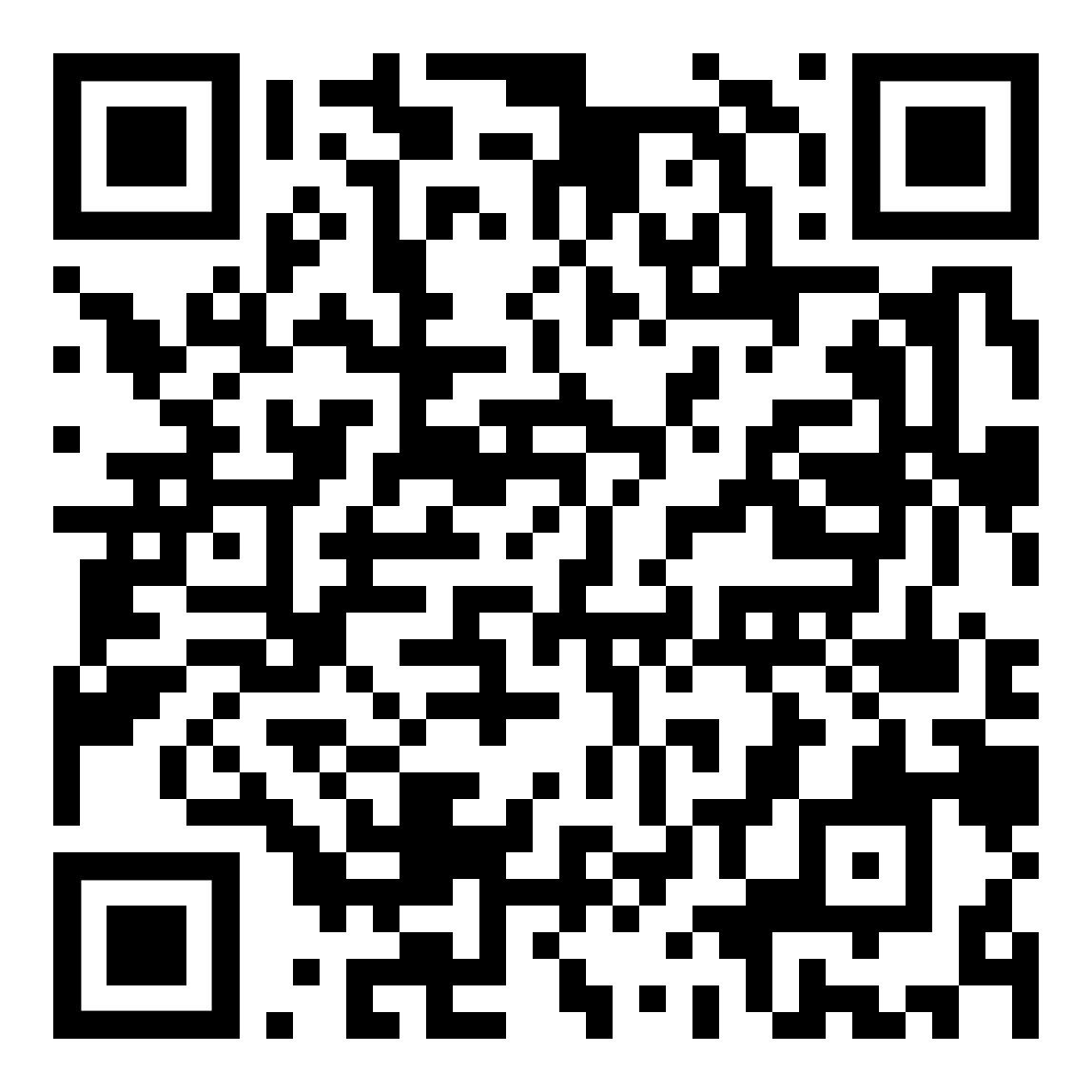 Two lanes will be available during Open Swim for lap swimming. Lanes during open swim will be available on a first come, first served basis. Open Swim: You will not be required to make an appointment for open swim. Open swim times will have a maximum capacity of 23 participants. Equipment, other than lifejackets, will not be available for use during open swim. Participants are permitted to bring their own equipment.Two lanes will be available during Open Swim for lap swimming. Lanes during open swim will be available on a first come, first served basis. MON TUESWEDTHURSFRISAT5:00-8:00 am Lap Swim5:00-8:45 am Lap Swim5:00-8:00 am Lap Swim5:00-8:45 am Lap Swim5:00-8:00 am Lap Swim8:15-9:00 amHydro Fit9:00-9:30 amWater Yoga8:15-9:00 amHydro Fit8:15-9:00 amHydro Fit7:00-9:00 amLap Swim9:30-10:30 amOpen Swim9:00-9:45 amHydro Fit9:00-10:30 amOpen Swim9:00-9:45 amHydro Fit9:00-10:30 amOpen Swim9:15-10:00 amAqua Zumba®10:30-11:30Pool Closed9:45-10:30 amOpen Swim10:30-11:30Pool Closed10:30-11:30Pool Closed9:45-10:30Open Swim10:30-11:30Pool Closed10:30-11:30Pool Closed10:15 am-12:45 pmOpen Swim11:30 am-1:30 pmLap Swim11:30 am-1:30 pmLap Swim11:30 am-1:30 pmLap Swim11:30 am-1:30 pmLap Swim11:30 am-1:30 pmLap SwimPool ClosedPool ClosedPool ClosedPool ClosedPool Closed3:00-5:00 pmOpen Swim3:00-5:00 pmOpen Swim3:00-5:00 pmOpen Swim3:00-5:00 pmOpen Swim3:00-5:45 pmOpen Swim5:15-6:00 pmHydro FitPool Closed5:15-6:00 pmHydro FitPool Closed6:05-6:35 pmPreschool & Parent Child Swim Lessons*6:05-6:35 pmPreschool & Parent Child Swim Lessons*6:05-6:35 pmPreschool & Parent Child Swim Lessons*6:05-6:35 pmPreschool & Parent Child Swim Lessons*6:40-7:10 pmYouth Swim Lessons*6:40-7:10 pmYouth Swim Lessons*6:40-7:10 pmYouth Swim Lessons*6:40-7:10 pmYouth Swim Lessons*6:00-10:00 pmSCUBA*